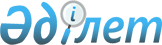 Об акционерном обществе "Экибастузская ГРЭС-2"Постановление Правительства Республики Казахстан от 28 декабря 1999 года N 1992

      В связи с тяжелым финансово-экономическим положением, сложившимся в акционерном обществе "Экибастузская ГРЭС-2" и, учитывая его важное стратегическое значение, в соответствии с Законом Республики Казахстан от 21 января 1997 года Z970067_ "О банкротстве" Правительство Республики Казахстан постановляет: 

      1. Министерству государственных доходов Республики Казахстан в установленном законодательством порядке инициировать банкротство акционерного общества "Экибастузская ГРЭС-2". 

      2. Установить особые условия и порядок реализации конкурсной массы акционерного общества "Экибастузская ГРЭС-2", предусматривающие: 

      1) продажу имущественного комплекса акционерного общества "Экибастузская ГРЭС-2" единым лотом; 

      2) стартовую цену конкурсной массы не ниже суммы требований кредиторов первой очереди; 

      3) обеспечение непрерывности технологического цикла производства; 

      4) предоставление конкурсному управляющему права заключения договоров с целью обеспечения непрерывности производства. 

      3. Установить следующие дополнительные требования к покупателям конкурсной массы: 

      1) покупатель должен иметь необходимые лицензии на осуществление деятельности по производству, передаче и распределению электроэнергии; 

      2) покупатель должен представить согласие Российского акционерного общества энергетики и электрификации "ЕЭС России" на транспортировку электроэнергии по территории Российской Федерации по его сетям; 

      3) покупатель принимает на себя обязательства по погашению задолженности акционерного общества "Экибастузская ГРЭС-2" по заработной плате. 

      4. Контроль за исполнением настоящего постановления возложить на Заместителя Премьер-Министра Республики Казахстан Ахметова Д.К. 

      5. Настоящее постановление вводится в действие со дня подписания. 

 

     Премьер-Министр  Республики Казахстан     

(Специалисты: Умбетова А.М.,              Склярова И.В.)     
					© 2012. РГП на ПХВ «Институт законодательства и правовой информации Республики Казахстан» Министерства юстиции Республики Казахстан
				